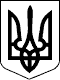 121 СЕСІЯ ЩАСЛИВЦЕВСЬКОЇ СІЛЬСЬКОЇ РАДИ7 СКЛИКАННЯРІШЕННЯ25.06.2020 р.                                      № 2381с. ЩасливцевеПро надання згоди на відновлення меж земельної ділянкиРозглянувши спільну заяву Споживчого товариства «Рибкооп» і *** та надані документи, відповідно до Закону України «Про землеустрій», Земельного кодексу України, ст. 26 Закону України «Про місцеве самоврядування в Україні» сесія сільської радиВИРІШИЛА:1. Надати згоду Споживчому товариству «Рибкооп» (ідентифікаційний код ***) і *** (ідентифікаційний номер ***) на повторне відновлення меж земельної ділянки шляхом зміни її конфігурації з кадастровим номером 6522186500:21:029:00***, площею  0.0892 га, за адресою: вул. Миру,  *** в  с. Щасливцеве Генічеського району Херсонської області.2. Контроль за виконанням рішення покласти на постійно діючу комісію Щасливцевської сільської ради з питань регулювання земельних відносин та охорони навколишнього середовища.Сільський голова                                                                     В.ПЛОХУШКО